Computer systems architectures
CM12002Russell Bradford2023/241. MemoryPhysical MemoryIf we can’t find a big enough free space, we can consider  compaction of memory using a technique called garbage collectionThe OS stops all running processes (i.e., stops scheduling processes); shifts their code and data around to close up the gaps; then lets the processes continue (i.e., starts scheduling again)2. MemoryPhysical Memory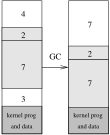 3. MemoryPhysical MemoryGC is not often used in general-purpose OSsit is a very expensive (time consuming) operation to move all those bytes aroundthis takes a lot of time away from running of processesthe pause while things are moved is bad for interactive and real-time behaviourthe erratic nature of when GCs are needed leads to unpredictable behaviour from the OSgiven the right kind of hardware support, better solutions completely avoiding the need for GC are possible4. MemoryPhysical MemoryGC is successfully used in user languages, e.g., Python, Haskell, JavaThere are ways of implementing GC to avoid the stop-and-copy (ephemeral GC), or mitigating the overhead (generational GC) but even so it is not popular for OSsExercise Reflect on whether it would be a good idea to implement an OS in Java (Hint: nobody serious does so!)5. MemoryPhysical MemorySo what happens when we can’t find a suitable free space for a new process (even if we have GC)?We may choose not to admit the process in the first placeAnother possibility is the option of killing existing processes: we usually don’t want to and only if the new allocation is for a process that is sufficiently important (recall OOM killers)Better is to preempt memory: take it away from one process and give it to another6. MemoryPhysical MemoryRemember that preemption takes a resource away from a process and returns it later in the same stateFor memory this means the bits in the memory when it is returned are unchanged from what they were when it was taken awayEven though that memory has been used by some other process and written its own data or code into it7. MemoryPhysical MemoryWe can preempt a process and copy the contents of the memory it occupies to somewhere else: usually diskNote that only the data need to be saved: the code is already on disk in the file that contains the programCopying to disk is a (relatively) very slow operation: even the fastest disks are slowEven solid state disks (SSDs)So this kind of memory preemption has a large overheadThis is a tradeoff of speed (time spent copying to and from disk) against process size (memory allocation)8. MemoryPhysical MemorySwappingThe simplest case is preemption of the memory of an entire processWhen a process makes a request for an allocation that the OS cannot immediately satisfy the OS can try swappingThis is where one or more other processes are selected by the OS and they are copied out to disk to make spaceThe best choice is usually a blocked process that couldn’t have been run right now anyway9. MemoryPhysical MemoryWhen a swapped process is scheduled again it must be copied back by the OS into memory firstWhich might require swapping out something else to make roomData is retrieved from where it was saved, while code is copied back from the original program file—this is why some OS’s don’t like you deleting programs while they are running10. MemoryPhysical MemoryThis differs from overlays in that it is the OS that does the swapping, not the process doing it to itselfThis makes it transparent to the process and the programmer doesn’t have to think about it…but they should as swapping is very time consuming, and slows down the speed of execution of programs immenselyA good programmer will try to avoid the need for swapping by requesting memory allocations carefullySomething that often is forgotten these days!11. MemoryPhysical MemoryThe OS will take swapping into account when schedulingThere is a clear interaction of scheduling and swapping processes: each will affect the other12. MemoryPhysical MemoryVariants:Only one process ever in memory, swapped as a whole when scheduled: simple, and used on very early systemsSwapping of processes: only marginally harder, and fits well with a partitioning system and fits well with schedulingSwapping parts of a process: not so easy as the OS has to work harder to determine which parts of a process’s code or data might not be needed in the near future13. MemoryVirtual MemoryPagingThis is all augmented by the idea of pagingPaging is similar to swapping, but simpler in conceptAnd much harder in the hardware requiredTo describe paging we must first go back to pages14. MemoryVirtual MemoryA big problem is memory fragmentation due to the irregular sizes of processes/partitionsSo to fix this we chop everything up into equally sized chunksRecall (from memory protection) a page is just a contiguous area of memory: e.g., 4096 bytesHardware is designed so copying pages in and out of memory from disk is as efficient as possible15. MemoryVirtual MemoryNext, we introduce virtual vs. physical addressesA physical address is what we are used to, just a numbering of the actual bytes in the system from 0 to A virtual address is a per-process fictional addressThe user process sees only the virtual addresses: the system will translate them on the fly into physical addresses16. MemoryVirtual MemoryThe OS has tables, one per process, called page tables, that contains the virtual-physical address mappings for each page in each processFor example, with a page size of 4096 bytes, address 12298 is 10 bytes from the start of page 3: Under the entry for page 3 in the page table for this process we might find the number 7, meaning physical page 7So virtual address 12298 in this process refers to physical byte 17. MemoryVirtual MemoryIn another process, virtual page 3 could be mapped to physical page 42And then the same virtual address 12298 in this process refers to physical byte The same virtual address in different processes is mapped to different physical addressesWe use pages, of course, to make this translation manageable18. MemoryVirtual MemoryThe table only contains entries for pages that are actually in use by that process: this keeps the tables to a reasonable sizeNote: page tables contain page mappings, not pagesNote: though still called “tables”, in modern OSs they are likely to be more sophisticated datastructures, such as trees19. MemoryVirtual Memory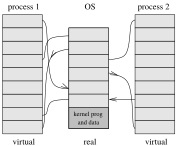 Every process gets its own complete and separate address space, mapped into the physical address spaceEven for the same userid: this is usually what you want, protection of one process from another20. MemoryVirtual MemoryWhere are these page tables?In kernel memory, of course: and a link to the table is kept in the process’s PCBBut it sounds like, on every memory access, we have to do (a) a memory read of a page table to find the V to R mapping and then (b) a calculation to get the physical memory location and then (c) a memory access to the physical address we wantedevery data readevery data writeevery execute of an instructionThis is clearly not sensible as it would be very slow21. MemoryVirtual MemorySo, to be practically useful, this is supported by a piece of hardware called the translation lookaside buffer (TLB), part of the memory management unit (MMU)The TLB maintains its own copy of a few of the virtual-physical mappings from the page table of the current process and can translate very quickly between them22. MemoryVirtual MemoryTo repeat that: the table in the TLB is a small subset of the OS’s page table mappings of the current processOnly a small subset as TLB memory is very limited in size since it is very expensive to make memory that runs fast enough to make this mechanism practical: it contains perhaps just a few dozens of the virtual to physical mappingsNote (again): the TLB contains copies of the page mappings, not pages23. MemoryVirtual MemoryThe Intel Nehalem architecture has a 64 entry data TLB (and a 512 entry level 2 TLB); and a separate 64 entry instruction TLBNote that 64 entries typically corresponds to an area of  bytes, so while not huge, this isn’t so bad as it might seem as first24. MemoryVirtual Memory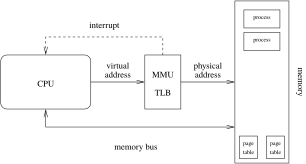 The MMU and TLB are often physically part of the CPU package, for speed of access25. MemoryVirtual MemoryWhen presented with an address from the CPU the TLB first looks the virtual page up in its table. If it is there is—a TLB hit—the memory access goes ahead at full speed using the physical address computed from the real page index found thereIf there is a TLB miss then it has to work a bit harderThere are two popular techniques used26. MemoryVirtual MemoryIn a hardware managed TLB, the CPU/TLB itself stops what it is doing and searches for the page number in the page table (in memory) for the current process: this is called a page walkIf it finds it, it installs it in the TLB table and carries on with the memory accessThe OS is not involved in the page walk, it is purely hardware27. MemoryVirtual MemoryThe second technique, a software managed TLB, simply raises a  TLB miss interrupt on a TLB missThe OS then takes over and has to do the page walk28. MemoryVirtual MemoryThis deals with the case of when the requested page has already been allocated by the OS to the current process, so there is an entry in the page table for the page walk to findIn either software or hardware case, if the requested virtual page is not yet allocated by the OS to the process and so not in its page table, the OS needs to allocate a page29. MemoryVirtual MemoryA hardware managed TLB will now raise a page fault interrupt to pass control to the OSA software managed TLB is already running the OS, as the OS is doing the page walkThe OS allocates a physical page, installs the new page mapping into the page table for that process for that page and writes the relevant page mapping into the TLB(When the process is rescheduled) the memory access can then proceed30. MemoryVirtual MemoryOf course, the OS may choose not to allocate a page and it could then send a segmentation violation signal to the processx86 and ARM processors have hardware managed TLBsSPARC and MIPS are software managedTerminology warning: a TLB miss when the page is already allocated and indexed in the page table is sometimes called a minor or soft page fault; while a miss on an unallocated page is a major or  hard page fault31. MemoryVirtual MemorySpeed relies crucially on the TLB containing a good proportion of the addresses currently being used: if a process writes wildly all over memory we are guaranteed to get TLB misses and slow memory access: lots of TLB misses and page walks or page fault interruptsFortunately, most well-written programs behave sensibly and tend to use the same addresses over and over, meaning lots of TLB hitsAfter a while, the TLB settles down, caching the indices of the pages the process is using, the working set32. MemoryVirtual MemoryNote that a page fault can cost a lot of timeThese are very rough figures and are the combined overhead of OS operations and memory architectureV pageP page37491235121101232etc.etc.Register access1 cycle(L1 memory cache hit cycles)(L3 memory cache hit cycles)Main memory access cyclesTLB miss (page in memory) cyclesPage fault (page on disk) cycles